Слайд 2.Развитие современного общества и, конечно же, изменения происходящие в современной системе образования  не могут  оставить в стороне ни одного человека работающего в этой сфере. В преддверии вступления в силу нового закона об образовании меня, как и всех, волнует  то, каким  станет образование в России после всех изменений. В документе Национальная образовательная инициатива «Наша новая школа» политика государства определена следующим образом: «Результат образования - это не только знания по конкретным дисциплинам, но и умение применять их в повседневной жизни, использовать в дальнейшем обучении. Ученик должен обладать целостным социально-ориентированным взглядом на мир в его единстве и разнообразии природы, народов, культур, религий». Отражение этого мы видим в ФГОС для начальной школы, как формирование универсальных учебных действий учащихся. «Современная система образования должна быть интересной, устремленной в будущее. Знания должны быть практическими, они не должны быть абстрактными». А успешной формой реализации практических знаний может послужить проектная деятельность.Проанализировав документы Национальной образовательной инициативы «Наша новая школа» и ФГОС, я пришла к выводу о том, что для организации работы учащихся младшего школьного возраста на  уроках английского языка наиболее эффективным является направление  реализации проектной деятельности как средства формирования УУД учащихся начальной школы. Слайд 3. Метод этот не нов. Он был разработан Джон Дьюи и В.Х. Килпатриком в 20 годы в США. Практически параллельно с американскими учеными в России занимался проектной деятельностью Шацкий С.Т. Современные методические наработки по этой теме представлены Бим И.Л., Полат Евгенией Семеновной, Н.Ю. Пахомовой, М.Б. Рахманиной и др.Слайд 4. Приоритетным в начальной школе является воспитательный и развивающий аспект обучения предмету. Иностранный язык позволяет ввести учащихся в мир другой культуры, ориентирует их на формирование навыка и умения самостоятельно решать простейшие коммуникативно-познавательные задачи в процессе говорения, чтения, письма, аудирования, формирует такие качества личности как инициативность, умение работать в коллективе, умение защитить свою точку зрения, а так же формирует устойчивый интерес к изучению предмета. Уверена, что наиболее перспективным в этом направлении является проектная деятельность, которая представлена множеством видов и может быть реализована как на уроке, так и во внеурочное время.  Слайд 5.На мой взгляд, привлекать внимание и мотивировать деятельность учащихся на уроках даже в начальной школе становится все труднее и труднее, современное поколение детей практически ничего не воспринимает на веру и пытается критически воспринимать поступающую информацию, и большая часть из них является активными пользователями сети интернет. Проектная же деятельность предполагает высокую степень самостоятельности, инициативности учащихся, а также формирует развитие социальных навыков школьников в процессе групповых взаимодействий. Слайд 6.Рассмотрим, на примере проекта «Мой дом – моя крепость», какие же УУД формируются у учащихся в процессе проектной деятельности. Данный проект имел по форме организации как индивидуальную, так и групповую работу, средней продолжительности. На этапе мотивации учащимся было предложено рассмотреть ситуацию: « Главная героиня мультфильма «Маша и медведь» не обладает спокойным нравом и зимой иногда любит покататься на роликах прямо в доме». Подумайте и объясните, всегда ли можно делать у себя дома или в квартире то, что хочется? И есть ли разница в том, где ты живешь: в квартире или в доме? Расскажите о своем доме (квартире). Скажите, где бы вам хотелось жить в доме или квартире? Обоснуйте ответ. На стадии сбора информации мы знакомились с лексикой и грамматическими конструкциями по данной теме, которые были необходимы для создания проекта, а также читали небольшие тексты для поиска и сбора информации и смотрели учебные фильмы о том, какие же могут быть дома .Мотивационная и информационная стадияВ сфере личностных УУД - у учащихся формировалась внутренняя позиция, мотивация познавательной деятельности. В сфере регулятивных УУД— учащиеся овладевали всеми типами учебных действий, направленных на организацию своей работы, в том числе они планировали  реализацию поставленной цели и задач, контролировали и пытались оценивать свои действия. В сфере познавательных УУД— учащиеся учились искать информацию.В сфере коммуникативных УУД — учащиеся приобретали умения организовывать и осуществлять инициативное сотрудничество в поиске и сборе информации, учились выражать свои мысли.Слайд 7.На деятельностной стадии и стадии создания продукта, учащиеся разрабатывали тексты с обоснованием, почему бы они хотели жить в доме или квартире и его (ее) описанием. После создания монопроекта, учащимся предлагалось разделиться на 2 группы и обсудить вместе те преимущества, которые они для себя выделили.2. В сфере личностных УУД- формировалась мотивация учебной деятельности, личной ответственности, развались познавательные интересы, чувства взаимопомощи.В сфере регулятивных УУД - формировались все типы учебной деятельности, направленные на организацию своей работы, умение планировать деятельность и действовать по плану, умение взаимодействовать со сверстниками в учебной деятельности. 
В сфере познавательных УУД — умение сравнивать данные, находить отличия.В сфере коммуникативных УУД — учились договариваться, находить общее решение, учащиеся могли аргументировать свое предложение, убеждать и уступать, понимать позицию других людей.Слайд 8.На презентационной стадии и стадии рефлексии каждый участник группы защищал свой проект, после чего каждая группа старалась обосновать преимущества своего выбора и один учащийся представлял уже интересы всей группы.3. В сфере личностных УУД – у учащихся формировалось самоопределение, действия нравственно-этического характера. В сфере регулятивных УУД— учащиеся учились определению последовательности высказываний с учетом конечного результата.

В сфере познавательных УУД— учащиеся учились строить сообщения в устной форме по предложенной теме .В сфере коммуникативных УУД — учащиеся учились адекватно использовать речевые средства для решения коммуникативных задач.Слайд 9. В проекте участвовало 12 учащихся. После защиты проектов мы выяснили, что большинство учащихся (7) хотели бы жить в своем доме в городе потому, что в доме много места (детям не очень нравится делить с братом или сестрой комнату), нет соседей над и под, и в одном доме даже был собственный гидрогенератор дающий энергию; несколько учащихся (2) хотели бы жить в доме в сельской местности потому, что там можно разводить животных и там чистый и свежий воздух и лишь 3 учащихся из группы хотели бы жить в квартире на последнем этаже потому, что любят высоту. Работы ребят мы анализировали совместно с психологом школы по цветовому соотношению, а так же 5 из участников проекта написали, что хотели бы жить в доме одни, с ними провел беседу школьный психолог.  С этими результатами мы познакомили и родителей.Слайд 10.Результатом реализации проектов во внеурочной деятельности стали спектакли, как то инсценировка отрывка романа «Приключения Тома Сойера и Гекльбери Фина» для учащихся 4 класса; новогодний утренник для учащихся всей начальной школы подготовленный с детьми 3 класса, выпуск стенгазет по различным темам, подготовка и проведение «Дня Земли» (1 марта) на экологическую тему с изготовлением кормушек и создание мультфильма на английском языке «Лисичка», в котором учащиеся выражают обеспокоенность загрязненностью нашего городского пляжа и призывают не мусорить и не ломать деревья во время отдыха. Подготовка к весенней акции « Пикник» в которой будут принимать участие учащиеся как начальной школы, так и учащиеся 5-7 классов. В ходе этой акции дети будут  призывать жителей города к соблюдению чистоты в местах отдыха в городе и на пляже.Слайд 11.Ничего этого не было, если б не успешное взаимодействие как со школьными коллегами – это психолог школы, Слайд 12.который помогает в составлении психолого-социальной характеристики класса, где у каждого учащегося подгруппы определяются его личностные, индивидные и субъектные свойства личности для успешной организации групповых форм работы; слайд 13.так и городскими организациями, занимающимися совместно со школой реализацией ФГОС – это и дом детского творчества, совместно с детской мультипликационной студией которого мы создали мультфильм «Лисичка» на английском языке на экологическую тему, и студенты Азовского филиала ДПК совместно с которыми мы проводим утренники на английском языке. И, конечно же, долгосрочные проекты с последующим выступлением невозможны без поддержки родителей, которые принимают в технической подготовке активное участие.Слайд 14.В связи с изменением подхода к обучению и учащиеся, и учителя, и школа в целом переходят на новый уровень передачи знаний, их усвоения и управления школой в целом, что и отражено в следующей схеме.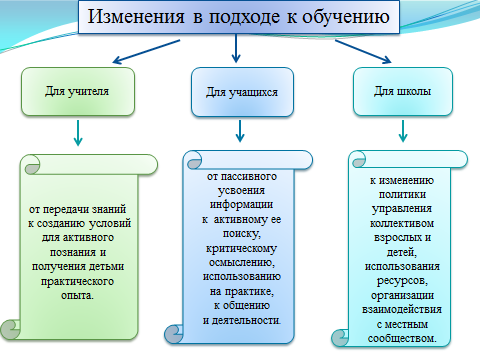 Слайд 15. В связи с изменениями в учебной деятельности мною была разработана и успешно реализуется  программа внеурочной деятельности по английскому языку «Английский через творчество», которая рассчитана на 3 года обучения, начиная со второго класса. Цель данного курса – создание условий, способствующих самовыражению, самораскрытию творческих способностей через приобщение к миру искусства, где учащийся, используя неродной язык, пытается реализовать свои способности в предложенных условиях.Слайд 16.Я работаю учителем английского языка только в начальной школе, но  результат моей работы ощутим, так как в средней школе мои выпускники подтверждают свои знания победами и призовыми местами как во всероссийской олимпиаде школьного уровня, так и городского. Ежегодно для учащихся своей школы я проводила олимпиады для 3 и 4 классов. А в этом году  по моей инициативе проведена олимпиада  по английскому языку на муниципальном уровне  для учащихся 4 класса и моя ученица Барскова Полина заняла 1 место.Слайд17. Следуя мудрому наставлению К.Д. Ушинского«Без чувства стремления к самосовершенствованию в человеке умирает учитель.» я стараюсь не останавливаться на достигнутом.Успехи моих детей – это и мой успех, который отмечен  за период с 2011 г  3мя благодарственными письмами мэра г. Азова.Важной составляющей моего профессионального развития считаю стабильное участие в региональных семинарах и конференциях по проблеме проектная деятельность как средство формирования УУД учащихся начальной школы при обучении английскому языку. В ноябре 2012 принимала участие  в работе слета учителей в Лазаревском.В Феврале 2013 в г Мытищи обменивалась опытом с лучшими учителями Подмосковья, победителями конкурса  «Педагог года Подмосковья».Стала активным участником педагогических десантов (или пед.поездов), инициированных Министерством общего и профессионального образования РО и ГБОУ ДПО РО РИПК и ППРО; Принимаю участие в конференциях проводимых ДПК по диссеминации опыта и за активное вовлечение студентов Азовского филиала Донского педагогического колледжа в инновационную деятельность, где я работаю методистом уже 3 года и учителем-методистом около 10 лет,  награждена грамотой администрации ДПК. Слайд 18. Анализируя опыт коллег, а также участвуя в слете клубов, я пришла к мысли о необходимости создания  клуба в нашем городе, таким образом в 2012 г. родился клуб учителей-победителей конкурса «Учитель года» как в городе Азове, так и в Азовском районе.Слайд 19.СПАСИБО ЗА ВНИМАНИЕ.